Publicado en Barcelona el 03/01/2020 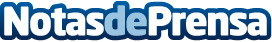 AleaSoft: 2019: Buen año para la producción renovable europea que favoreció la bajada de los preciosEl año 2019 fue un buen año para la producción solar y eólica europea pues aumentó en todos los mercados. La demanda eléctrica disminuyó en todo el continente. La conjunción de estos factores, así como la disminución de los precios del gas y el carbón, favoreció el descenso de los precios de los mercados eléctricosDatos de contacto:Alejandro Delgado900 10 21 61Nota de prensa publicada en: https://www.notasdeprensa.es/aleasoft-2019-buen-ano-para-la-produccion Categorias: Internacional Nacional Sector Energético http://www.notasdeprensa.es